english homework Iv1. Rewrite the sentences below using the Passive form without the subject.You can re-watch the video from this morning’s activity if you need to.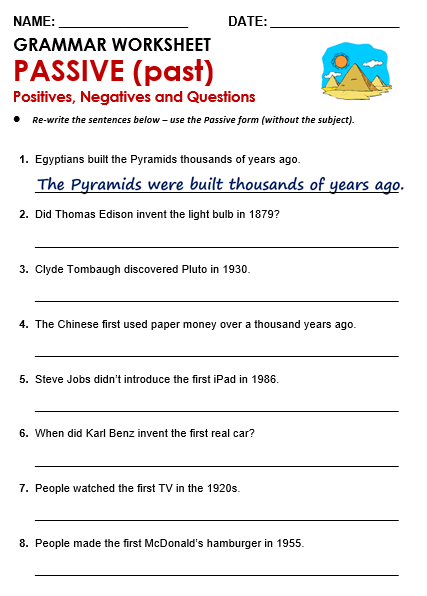 2. Now, create three examples from your own experience of active to passive voice.______________________________________________________________________________________________________________________________________________________________________________________________________________________________________________________________________________________________________________________________________________________________________________________________________________________________________________________________________________________________________________________________________